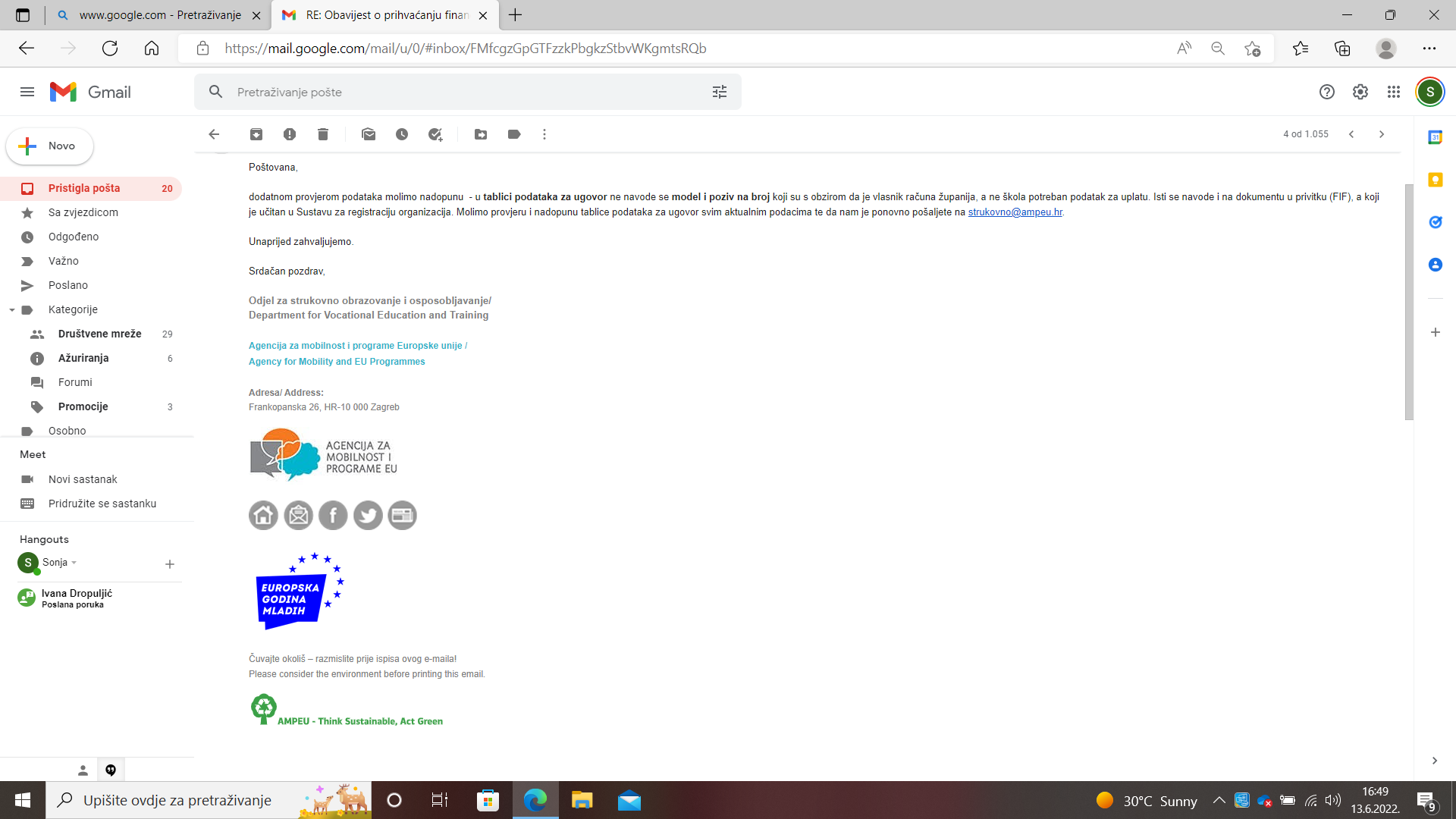  Nositelj projekta: Medicinska škola Ante Kuzmanića-ZadarBroj projekta: 2022-1-HR01-KA122-VET-000072663  Naziv projekta: Program zdravstvene njege Zadar, 25. kolovoza 2022. ZAPISNIKSASTANKA POVJERENSTVA za sudjelovanje na projektu mobilnosti Program zdravstvene njege  učenika četvrtih i petih razreda u šk.god.2022./23.Dnevni red:Pregled predstojećih aktivnosti nakon potpisivanja UgovoraIzrada Plana aktivnosti projektnog tima sukladno smjernicama dobivenim na Uvodnom sastanku u srpnju Odluka o osnivanju Tima za kvalitetu (praćenje napretka Projekta) Izbor učenika i objava konačne rang listeIzbor nastavnika za pripreme učenika Razno Ad 1) Projektni tim pregledao je Ugovor o mobilnosti i priloge te raspravljao na temu daljnjih aktivnosti. Ugovor je potpisala ravnateljica Anita Basioli, prof  za Medicinsku školu Ante Kuzmanića- Zadar i  mr.sc. Antonija Gladović   za Agenciju za mobilnosti i programe Europske unije. Ad 2) Sukladno smjernicama dobivenim na Uvodnom sastanku mobilnosti koji je održan u srpnju potrebno je:javiti Agenciji točan datum  planiranog  puta,u Agenciju poslati nepotpisane Ugovore o učenju i radni program,dogovoriti točne termine sastanka s učenicimadogovoriti točne termine pripremnih sastanaka i edukacije izraditi Plan aktivnosti i upute za učenike tijekom mobilnostiAd 3) Ravnateljica Anita Basioli, prof imenovala je članove povjerenstva za nadzor kvalitete provedbe Projekta: Verica Elveđi, Anita Mišković i Ante Ražnjević. Ad 4) Izbor učenika i objava konačne rang liste biti će  na oglasnoj ploči i web stranici  25. kolovoza 2022. Ad 5) Temeljem raspisanog natječaja imenuju se nastavnici za pripremne aktivnosti učenika: Petra Dominis Žura, Petra Karaga i Sonja Šare. 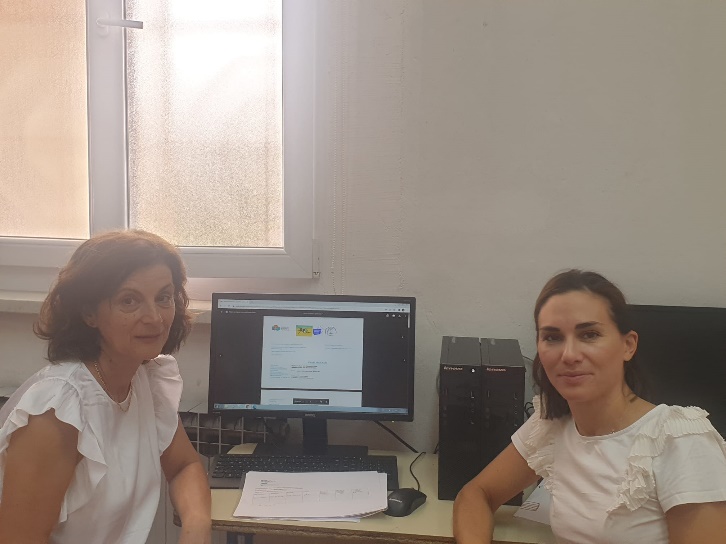                                                                                                                           Projektni tim: Anita Basioli, profPetra Karaga, mag.med.techn.Sonja Šare, mag.med.techn. 